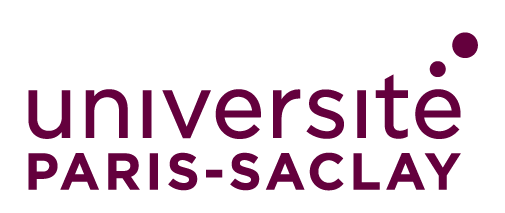 Formulaire à remettre par le directeur de thèse à l’école doctorale au moment de la désignation des rapporteurs et du Jury et à joindre à la demande d’autorisation de soutenance.NOM et prénom du doctorant ou de la doctorante : NOM Prénom                                  École doctorale : Acronyme ED
Date et heure de la soutenance : 1 janvier 2019 à 14h00___________________Nom et prénom du garant technique : NOM Prénom Garant techniqueNuméro de téléphone portable : xx xx xx xx xxEmail : Email du garant techniqueTitre et fonction du garant technique: titre et fonctionLe cas échéant, rôle vis-à-vis de la soutenance : Examinateur, Rapporteur, Invité, membre de l’équipe d’encadrement___________________Système de visioconférence choisi : Nom du systèmeLien public pour obtenir l’accès à la salle virtuelle de soutenance : lien et infos salle de soutenanceLien vers la salle virtuelle de délibération et autres informations de connexion : lien et infos salle de délibérationLien vers la salle virtuelle d’entraînement et autres informations de connexion : lien et infos salle d’entraînement___________________Déclaration sur l’honneurJe soussigné, NOM Prénom Garant technique, déclare maîtriser le système de visioconférence Nom du système et. J’ai pris connaissance des consignes et recommandations relatives à l’usage de la visio-conférence pour les soutenances de doctorat et j’atteste que ce système de visioconférence permet de les mettre en œuvre. Je certifie que le lien public qui sera diffusé lors de l’annonce de soutenance pour garantir le caractère public de la soutenance ne donnera en aucun cas un accès direct et automatique à la salle de soutenance virtuelle et je m’engage, le jour de la soutenance, à gérer l’admission du public dans la salle de soutenance afin d’éviter les intrusions malveillantes et sans atteindre au caractère public de la soutenance.Je m’engage à accompagner le doctorant ou la doctorante, le président ou la présidente du Jury et les autres membres du Jury, avant, pendant et après la soutenance, pour leur familiarisation avec l’outil et pour la gestion de la soutenance.Le……………………….., à ………………………..NOM Prénom Garant technique et signature